Nombre Completo: ____________________________________________________________Universidad de Origen: ___________________________   Fecha de recepción: ____________Tipo de movilidad: Movilidad Presencial___ Movilidad Virtual___ Internado___ 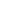 INSTRUCTIVO PARA APLICACIÓN INTERCAMBIO ENTRANTEAsegúrese que cumple con los requisitos de la lista de chequeo para la realización de una movilidad en la Universidad del Sinú; además de tener en cuenta lo siguiente:Haber cursado y aprobado mínimo el 30% de los créditos académicos del plan de estudios 	correspondiente a su carrera.Promedio acumulado mínimo de 3.5/5.0 o 7/10.Certificación en suficiencia de segundo idioma (si aplica).Ser estudiante activo. No tener ni haber tenido ninguna sanción disciplinaria o académica. No encontrarse en periodo de prueba. Llenar el formulario de aplicación para movilidad estudiantil y adjuntar toda la documentación de solicitud de admisión, como también toda la información adicional que esta solicite para los trámites internos y administrativos, la cual deberá ser enviada a la Oficina de Relaciones Internacionales de la Universidad del Sinú dentro del plazo estipulado, a través de la Oficina de Relaciones Internacionales de su Universidad de Origen.Diligenciar con el responsable académico del programa en la universidad de origen, los formatos que se reconocerán y la firma de los documentos exigidos según corresponda. Una vez recibida la carta de aceptación por la Universidad del Sinú, el estudiante deberá iniciar los preparativos y los trámites de tiquetes aéreos, visado (si aplica), seguro internacional (o según corresponda) dentro del plazo previsto y enviarlos a la Oficina de Relaciones Internacionales.  El alumno deberá entregar la documentación solicitada para su admisión a la Oficina de Relaciones Internacionales de la Universidad del Sinú como también toda la información adicional que ésta solicite para los trámites internos y administrativos.Al finalizar el período de estudios, deberá diligenciar la encuesta de satisfacción y presentar un informe a la Oficina de Relaciones Internacionales de la Universidad del Sinú sobre su experiencia en el intercambio a nivel cultural y académico.	Solicitar a la Oficina de Admisiones, Registro y Control Académico el certificado de notas, asegúrese de revisar el procedimiento para el pago del certificado, el cual será entregado posterior al balance académico. DOCUMENTOS SOLICITUD DE ADMISIÓN/ Admission application documents     PRESENCIALVIRTUALINTERNADOF-INT-001 Formulario de aplicación – Universidad del Sinú /Application form XXXF-INT-002 COMPROMISO PREVIO DE RECONOCIMIENTO ACADÉMICO / Academic recognition commitmentXXXF-INT-004 COMPROMISO DEL ESTUDIANTE EN MOVILIDAD ENTRANTE/ Incoming student commitmentXXF-INT-009 AUTORIZACIÓN POR PARTE DE DECANATURA / Authorization by the decanature : LO SOLICITA ORI UNISINÚXXHoja de vida (máximo dos hojas y sin soportes) / CV (maximum of two pages without any documents attached)XXXCarta de motivación del estudiante para participar en el programa de intercambio / Motivation letter that includes the student´s motives for participating in the exchange programXXXUna carta de recomendación académica / A letter of academic recommendation XFotocopia del pasaporte (1ra, 2da y última hoja) para extranjeros,  y cédula de ciudadanía para estudiantes nacionales / Passport photocopy 
PARA MOVILIDAD VIRTUAL  EL DOCUMENTO DE IDENTIDAD DE SU PAÍS/ For virtual mobility your country ID XXXCertificación estudiantil actual/ Current student certification XXXCertificado de calificaciones de todos los semestres cursados / Transcript of records of all semesters XXFotocopia de los microcurrículos (contenido programático) de las asignaturas a reconocer y plan de estudios del programa académico que cursa en la universidad de origen. /Photocopy of the microcurricula of the subjects to be recognized and the syllabus of the academic program at the home university XCarta de postulación de la universidad de origen, firmada por la persona responsable del intercambio académico / Nomination letter signed by the person responsible of the exchange program at home universityXXXFotocopia de los tiquetes aéreos (ida y vuelta) o itinerario de viaje/ Photocopy of air tickets (round trip) or travel itinary - NO APLICA PARA MOVILIDAD NACIONAL XXFotocopia del seguro médico internacional para extranjeros o certificado de afiliación a la EPS para los nacionales / Photocopy of medical insurance for foreigners or EPS affiliation certificate for nationals  XXUna fotografía tamaño 3X4 fondo blanco /One white background pictures 3x4  XXCarné de vacunación, afiliación a ARL, Póliza de seguro/ Vaccination card, ARL affiliation, Insurance policyXOtros documentos exigidos según corresponda/ Other documents required